 Grundschulean der Schwale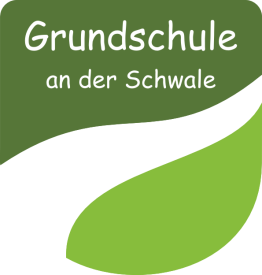 Grundschule an der Schwale, Uker Platz 1, 24537 NeumünsterTel.: 04321/942 5160e-mail: grundschule@schwale.neumuenster.deNeumünster, den Anmeldung zur Notbetreuung an der Grundschule an der SchwaleEine Betreuung wird von 08.00 Uhr bis 13.00 Uhr gewährleistetEine Notgruppenbetreuung ist nur möglich, wenn 1.eines der beiden Elternteile/ beide Elternteile in einem Bereich arbeiten, der für die Aufrechterhaltung kritischer Infrastruktur notwendig ist und keine Alternativbetreuung organisiert werden kann (siehe www.schleswig-holstein.de) 2. ein Elternteil alleinerziehend und berufstätig ist und keine Alternativbetreuung organsiert werden kann3. Eltern Kinder haben, die einen täglichen, hohen Pflege- und Betreuungsaufwand benötigen, dem im häuslichen Rahmen nicht entsprochen werden kann4. Eltern selbst an einer Abschlussprüfung teilnehmen für die Dauer der Abschlussprüfung sowie für die Zeit der VorbereitungBitte melden Sie Ihren Wunsch nach einer Notbetreuung spätestens einen Tag vor Beginn der benötigten Betreuung an. Vielen Dank. Name des Kindes: ____________________________________________Klasse:                 ____________________________________________Anmeldezeitraum: ____________________________________________			  Von: ________ Uhr                   Bis: _________ Uhr Name der Eltern: _____________________________________________ Erreichbarkeit der Eltern:_______________________________________Ich versichere, dass einer von uns beiden in einem systemrelevanten Beruf arbeitetIch versichere, dass ich alleinerziehend und berufstätig bin Eine Bestätigung des Arbeitgebers liegt vorIch versichere, dass mir keine anderen Betreuungsmöglichkeiten zur Verfügung stehenUnterschrift der Erziehungsberechtigten: 